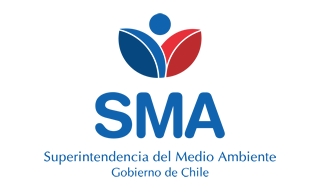 
INFORME DE FISCALIZACIÓN AMBIENTAL
Normas de Emisión
COMERCIAL AGRICOLA Y FORESTAL QUIMEY-CO LTDA.
DFZ-2014-4246-IX-NE-EI
1. RESUMEN.
El presente documento da cuenta del informe de examen de la información realizado por la Superintendencia del Medio Ambiente (SMA), al establecimiento industrial “COMERCIAL AGRICOLA Y FORESTAL QUIMEY-CO LTDA.”, en el marco de la norma de emisión DS.90/00 para el reporte del período correspondiente a ABRIL del año 2014.
2. IDENTIFICACIÓN DEL PROYECTO, ACTIVIDAD O FUENTE FISCALIZADA
3. ANTECEDENTES DE LA ACTIVIDAD DE FISCALIZACIÓN
4. ACTIVIDADES DE FISCALIZACIÓN REALIZADAS Y RESULTADOS
	4.1. Identificación de las descargas
	4.2. Resumen de resultados de la información proporcionada
5. CONCLUSIONES
La información aportada por el titular no presenta inconformidades a la Norma de Emisión DS.90/00  respecto de la materia objeto de la fiscalización.
6. ANEXOSNombreFirma
Aprobado
Elaborado
JUAN EDUARDO JOHNSON VIDAL
VERÓNICA GONZÁLEZ DELFÍN
17-10-2016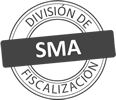 Titular de la actividad, proyecto o fuente fiscalizada:
COMERCIAL AGRICOLA Y FORESTAL QUIMEY-COTitular de la actividad, proyecto o fuente fiscalizada:
COMERCIAL AGRICOLA Y FORESTAL QUIMEY-CORUT o RUN:
76325890-4RUT o RUN:
76325890-4Identificación de la actividad, proyecto o fuente fiscalizada:
COMERCIAL AGRICOLA Y FORESTAL QUIMEY-CO LTDA.Identificación de la actividad, proyecto o fuente fiscalizada:
COMERCIAL AGRICOLA Y FORESTAL QUIMEY-CO LTDA.Identificación de la actividad, proyecto o fuente fiscalizada:
COMERCIAL AGRICOLA Y FORESTAL QUIMEY-CO LTDA.Identificación de la actividad, proyecto o fuente fiscalizada:
COMERCIAL AGRICOLA Y FORESTAL QUIMEY-CO LTDA.Dirección:
SECTOR CARHUELLORegión:
IX REGIÓN DE LA ARAUCANÍAProvincia:
CAUTÍNComuna:
PUCÓNCorreo electrónico:
AMBIENTE@NALCAHUE.CLCorreo electrónico:
AMBIENTE@NALCAHUE.CLTeléfono:
Teléfono:
Motivo de la Actividad de Fiscalización:Actividad Programada de Seguimiento Ambiental de Normas de Emisión referentes a la descarga de Residuos Líquidos para el período de ABRIL del 2014.Materia Específica Objeto de la Fiscalización:Analizar los resultados analíticos de la calidad de los Residuos Líquidos descargados por la actividad industrial individualizada anteriormente, según la siguiente Resolución de Monitoreo (RPM):
SISS N° 401 de fecha 25-01-2008Instrumentos de Gestión Ambiental que Regulan la Actividad Fiscalizada:La Norma de Emisión que regula la actividad es:
N° 90/2000 Establece Norma de Emisión para la Regulación de Contaminantes Asociados a las Descargas de Residuos Líquidos a Aguas Marinas y Continentales SuperficialesPunto DescargaNormaTabla cumplimientoMes control Tabla CompletaCuerpo receptorCódigo CIIU N° RPMFecha emisión RPMÚltimo período Control DirectoPUNTO 1 (RIO CARHUELLO)DS.90/00TABLA 3NORIO CARHUELLO CON DILUCION1304140125-01-200805-2011PUNTO 2 (BYPASS RIO CARHUELLO)DS.90/00TABLA 3NORIO CARHUELLO CON DILUCION1304140125-01-200811-2012N° de hechos constatadosN° de hechos constatadosN° de hechos constatadosN° de hechos constatadosN° de hechos constatadosN° de hechos constatadosN° de hechos constatados1234567Punto DescargaInformaEfectúa descargaEntrega dentro de plazoEntrega parámetros solicitadosEntrega con frecuencia solicitadaCaudal se encuentra bajo ResoluciónParámetros se encuentran bajo normaPresenta RemuestrasPUNTO 1 (RIO CARHUELLO)SISISISISISISINO APLICAPUNTO 2 (BYPASS RIO CARHUELLO)SINOSINO APLICANO APLICANO APLICANO APLICANO APLICAN° AnexoNombre Anexo 1Ficha de resultados de autocontrol PUNTO 1 (RIO CARHUELLO)2Ficha de resultados de autocontrol PUNTO 2 (BYPASS RIO CARHUELLO)